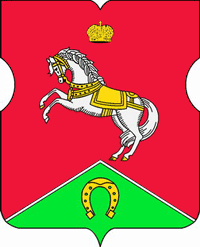 СОВЕТ ДЕПУТАТОВмуниципального округаКОНЬКОВОРЕШЕНИЕ                23.04.2019                     6/3           ______________№________________ 	Заслушав в соответствии с пунктом 9 части 1 статьи 1 Закона города Москвы от 11 июля 2012 года №39 «О наделении органов местного самоуправления муниципальных округов в городе Москве отдельными полномочиями города Москвы» информацию руководителя ГБУ ЦСМ «Коньково» Старых Н.Ю. о работе учреждения в 2018 годуСоветом депутатов принято решение:1. Принять информацию руководителя ГБУ ЦСМ «Коньково» Старых Н.Ю. о работе учреждения в 2018 году к сведению.2. Направить настоящее решение в управу района Коньково, префектуру Юго-Западного административного округа города Москвы и Департамент территориальных органов исполнительной власти города Москвы.3. Опубликовать настоящее решение в издании «Муниципальный бюллетень района Коньково», и/или в бюллетене «Московский муниципальный вестник».4. Контроль за исполнением настоящего решения возложить на исполняющего обязанности главы муниципального округа Коньково, заместителя Председателя Совета депутатов муниципального округа Коньково Малахова С.В.Исполняющий обязанности главымуниципального округа Коньковозаместитель Председателя Совета депутатовмуниципального округа Коньково                    		  С.В.МалаховО заслушивании информации руководителя ГБУ ЦСМ «Коньково» о работе учреждения в 2018 году